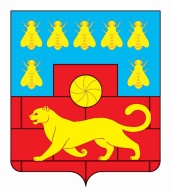 Администрация Мясниковского районаПОСТАНОВЛЕНИЕРаздел «Ресурсное обеспечение муниципальной программы Мясниковского района» паспорта муниципальной программы Мясниковского района «Экономическое развитие и инновационная экономика» изложить в следующей редакции:Первый абзац раздела IV. Информация по ресурсному обеспечению муниципальной программы изложить в следующей редакции:«Общий объем финансовых ресурсов в 2014 – 2020 годах составляет     2 711 120,8 тыс. рублей, в том числе:средства бюджета Мясниковского района – 13 101,6 тыс. рублей;средства областного бюджета – 2 944,4 тыс. рублей;средства федерального бюджета – 13 104,8 тыс. рублей;внебюджетные источники – 2 681 970,0 тыс. рублей.».Раздел «Ресурсное обеспечение подпрограммы» паспорта подпрограммы «Развитие субъектов малого и среднего предпринимательства» муниципальной программы Мясниковского района «Экономическое развитие и инновационная экономика» изложить в следующей редакции:Первый абзац раздела IV. Информация по ресурсному обеспечению подпрограммы «Развитие субъектов малого и среднего предпринимательства» изложить в следующей редакции:«Общий объем финансовых ресурсов в 2014 – 2020 годах составляет     2 710 541,8 тыс. рублей, в том числе:средства бюджета Мясниковского района –12 522,6 тыс. рублей;средства областного бюджета – 2 944,4 тыс. рублей;средства федерального бюджета – 13 104,8 тыс. рублей;внебюджетные источники – 2 681 970,0 тыс. рублей.».Раздел «Ресурсное обеспечение подпрограммы» паспорта подпрограммы «Создание благоприятных условий для привлечения инвестиций» муниципальной программы Мясниковского района «Экономическое развитие и инновационная экономика» изложить в следующей редакции:Первый абзац раздела IV. Информация по ресурсному обеспечению подпрограммы «Создание благоприятных условий для привлечения инвестиций» изложить в следующей редакции:«Планируется, что объем финансирования подпрограммы в 2014 – 2020 годах составит 534,5 тыс. рублей, в том числе из средств бюджета Мясниковского района – 534,5 тыс. рублей.».Таблицу 4 «Расходы  бюджета Мясниковского района на реализацию муниципальной программы Мясниковского района «Экономическое развитие и инновационная экономика» изложить в редакции, согласно приложению 1 к настоящему постановлению.1.6. Таблицу 5 «Расходы областного бюджета, федерального бюджета, бюджета Мясниковского района, бюджетов сельских поселений и внебюджетных источников на реализацию муниципальной программы Мясниковского района «Экономическое развитие и инновационная экономика» изложить в редакции, согласно приложению 2 к настоящему постановлению.2. Настоящее постановление вступает в силу со дня его подписания и подлежит обнародованию в установленном порядке.3. Контроль за исполнением постановления возложить на заместителя главы Администрации района В.Х.Хатламаджиян.Глава Администрации Мясниковского района                                                                     В.С. Килафян Приложение 1к постановлениюАдминистрацииМясниковского районаот 29.12.2018 № 1621«Таблица 4Расходы  бюджета Мясниковского района на реализацию муниципальной программы Мясниковского района «Экономическое развитие и инновационная экономика» ».Приложение 2к постановлениюАдминистрацииМясниковского районаот 29.12.2018 № 1621 «Таблица 5Расходыобластного бюджета, федерального бюджета, бюджета Мясниковского района, бюджетовсельских поселений и внебюджетных источников на реализацию муниципальной программы Мясниковского района «Экономическое развитие и инновационная экономика»».29.12.2018г. № 1621 № 1621с.ЧалтырьО внесении изменений в постановление Администрации Мясниковского района от 14.10.2013 № 1226В соответствии с постановлением Администрации Мясниковского района от 19.08.2013 № 964  «Об утверждении Порядка разработки, реализации и оценки эффективности муниципальных программ Мясниковского района», Решением Собрания депутатов Мясниковского района от 26.12.2018 № 207 в связи с необходимостью корректировки объема финансирования отдельных программных мероприятий, Администрация Мясниковского районапостановляет:Внести в постановление Администрации Мясниковского района от 14.10.2013 № 1226 «Об утверждении муниципальной программы Мясниковского района «Экономическое развитие и инновационная экономика» следующие изменения: «Ресурсное обеспечение муниципальной программы Мясниковского района–общий объем финансирования муниципальной программы составляет 2 711 120,8 тыс. рублей:в 2014 году – 1 141 730,5  тыс. рублей;в 2015 году –    607 340,2  тыс. рублей;в 2016 году –    226 180,0 тыс. рублей;в 2017 году –    171 057,6 тыс. рублей;в 2018 году –    178 832,5 тыс. рублей;в 2019 году –    188 240,0 тыс. рублей;в 2020 году –    197 740,0 тыс. рублей;в том числе:средств бюджета Мясниковского района –13 101,6 тыс. рублей:в 2014 году –  4 430,5 тыс. рублей;в 2015 году –  4 621,0 тыс. рублей;в 2016 году –  1 180,0 тыс. рублей;в 2017 году –  1 057,6 тыс. рублей;в 2018 году –     332,5 тыс. рублей;в 2019 году –     740,0 тыс. рублей;в 2020 году –     740,0 тыс. рублей;средств областного бюджета – 2 944,4 тыс. рублей:в 2014 году –  1 300,0  тыс. рублей;в 2015 году –     747,1  тыс. рублей;в 2016 году –     897,3  тыс. рублей;средств федерального бюджета – 13 104,8 тыс. рублей:в 2014 году – 5 200,0 тыс. рублей;в 2015 году – 3 802,1 тыс. рублей;в 2016 году – 4 102,7 тыс. рублей;средств внебюджетных источников – 2 681 970,0 тыс. рублей, в том числе:в 2014 году – 1 130 800,0 тыс. рублей;в 2015 году –    598 170,0 тыс. рублей;в 2016 году –    220 000,0 тыс. рублей;в 2017 году –    170 000,0 тыс. рублей;в 2018 году –    178 500,0 тыс. рублей;в 2019 году –    187 500,0 тыс. рублей;в 2020 году –    197 000,0 тыс. рублей.».           «Ресурсное обеспечение подпрограммы–общий объем финансирования подпрограммы составляет 2 710 541,8 тыс. рублей:в 2014 году – 1 141 650,0  тыс. рублей;в 2015 году –    607 264,2 тыс. рублей;в 2016 году –    226 100,0 тыс. рублей;в 2017 году –    170 977,6 тыс. рублей;в 2018 году –    178 750,0 тыс. рублей;в 2019 году –    188 150,0 тыс. рублей;в 2020 году –    197 650,0  тыс. рублей;в том числе:средств бюджета Мясниковского района –12 522,6 тыс. рублей:в 2014 году – 4 350,0 тыс. рублей;в 2015 году – 4 545,0 тыс. рублей;в 2016 году – 1 100,0 тыс. рублей;в 2017 году –    977,6 тыс. рублей;в 2018 году –    250,0 тыс. рублей;в 2019 году –    650,0 тыс. рублей;в 2020 году –    650,0 тыс. рублей;средств областного бюджета – 2 944,4 тыс. рублей:в 2014 году –  1 300,0 тыс. рублей;в 2015 году –     747,1 тыс. рублей;в 2016 году –     897,3 тыс. рублей;средств федерального бюджета – 13 104,8 тыс. рублей:в 2014 году – 5 200,0 тыс. рублей;в 2015 году – 3 802,1 тыс. рублей;в 2016 году – 4 102,7 тыс. рублей; средств внебюджетных источников – 2 681 970,0 тыс. рублей, в том числе:в 2014 году – 1 130 800,0 тыс. рублей;в 2015 году –    598 170,0 тыс. рублей;в 2016 году –    220 000,0 тыс. рублей;в 2017 году –    170 000,0 тыс. рублей;в 2018 году –    178 500,0 тыс. рублей;в 2019 году –    187 500,0 тыс. рублей;в 2020 году –    197 000,0 тыс. рублей.».«Ресурсное обеспечение подпрограммы –общий объем финансирования подпрограммы за счет средств бюджета Мясниковского района составляет 534,5 тыс. рублей:в 2014 году –    80,5 тыс. рублей;в 2015 году –    76,0 тыс. рублей;в 2016 году –    72,5 тыс. рублей;в 2017 году –    73,0 тыс. рублей;в 2018 году –    72,5 тыс. рублей;в 2019 году –    80,0 тыс. рублей;в 2020 году –    80,0 тыс. рублей.».СтатусНаименование      
муниципальной 
программы, подпрограммы
муниципальной    
программы,основного мероприятия,
мероприятия ведомственной целевой программыОтветственный  
исполнитель,   
соисполнители,  
 участникиКод бюджетной   
   классификацииКод бюджетной   
   классификацииКод бюджетной   
   классификацииКод бюджетной   
   классификацииРасходы (тыс. руб.), годыРасходы (тыс. руб.), годыРасходы (тыс. руб.), годыРасходы (тыс. руб.), годыРасходы (тыс. руб.), годыРасходы (тыс. руб.), годыРасходы (тыс. руб.), годыСтатусНаименование      
муниципальной 
программы, подпрограммы
муниципальной    
программы,основного мероприятия,
мероприятия ведомственной целевой программыОтветственный  
исполнитель,   
соисполнители,  
 участникиГРБСРзПрЦСРВР20142015201620172018201920201234567891011121314Муниципальная 
программа       Экономическое развитие и инновационная экономикавсего, в том числе:           XXXX4430,54621,01180,01057,6332,5740,0740,0Муниципальная 
программа       Экономическое развитие и инновационная экономикаответственный исполнитель муниципальной программы – отдел экономического развития Администрации Мясниковского района, всего902XXX4430,54621,01180,01057,6332,5740,0740,0Подпрограмма 1  Развитие субъектов  малого и среднего предпринимательстваисполнитель -  отдел экономического развития Администрации Мясниковского района  всего,  в том числе:             902XXX4350,04545,01100,0977,6250,0650,0650,0Основное мероприятие 1.1.Финансовая поддержка субъектов малого и среднего предпринимательстваотдел экономического развития Администрации Мясниковского района902XXX4350,04545,01100,0977,6250,0650,0650,0Подпрограмма 2  Создание благоприятных условий для привлечения инвестицийисполнитель -  отдел экономического развития Администрации Мясниковского района  всего,  в том числе:             902XXX80,576,072,573,072,580,080,0Основное мероприятие 2.5. Обеспечение мероприятий, направленных на формирование благоприятного инвестиционного имиджа Мясниковского районаотдел экономического развития Администрации Мясниковского района902XXX80,576,072,573,072,580,080,0Подпрограмма 3  Защита прав потребителейисполнитель -  отдел экономического развития Администрации Мясниковского района  всего,  в том числе:             902XXX0,00,07,57,010,010,010,0Основное мероприятие 3.2.Информационное обеспечение потребителей. Просвещение и популяризация вопросов защиты прав потребителей.отдел экономического развития Администрации Мясниковского района902XXX0,00,07,57,010,010,010,0СтатусНаименование      
муниципальной программы,подпрограммы муниципальной программыОтветственный    
исполнитель,     
соисполнители
Оценка расходов (тыс. руб.), годыОценка расходов (тыс. руб.), годыОценка расходов (тыс. руб.), годыОценка расходов (тыс. руб.), годыОценка расходов (тыс. руб.), годыОценка расходов (тыс. руб.), годыОценка расходов (тыс. руб.), годыСтатусНаименование      
муниципальной программы,подпрограммы муниципальной программыОтветственный    
исполнитель,     
соисполнители
201420152016201720182019202012345678910Муниципальная  
программа        Экономическое развитие и инновационная экономикавсего                1141730,5607340,2226180,0171057,6178832,5188240,0197740,0Муниципальная  
программа        Экономическое развитие и инновационная экономикабюджет Мясниковского района 4430,54621,01180,01057,6332,5740,0740,0Муниципальная  
программа        Экономическое развитие и инновационная экономикаобластной бюджет 1300,0747,1897,3----Муниципальная  
программа        Экономическое развитие и инновационная экономикафедеральный бюджет5200,03802,14102,7----Муниципальная  
программа        Экономическое развитие и инновационная экономикабюджет сельских поселений-------Муниципальная  
программа        Экономическое развитие и инновационная экономикавнебюджетные источники1130800,0598170,0220000,0170000,0178500,0187500,0197000,0Подпрограмма 1   Развитие субъектов малого и среднего предпринимательствавсего1141650607264,2226100,0170977,6178750,0188150,0197650,0Подпрограмма 1   Развитие субъектов малого и среднего предпринимательствабюджет Мясниковского района 4350,04545,01100,0977, 6250,0650,0650,0Подпрограмма 1   Развитие субъектов малого и среднего предпринимательстваобластной бюджет 1300,0747,1897,3----Подпрограмма 1   Развитие субъектов малого и среднего предпринимательствафедеральный бюджет5200,03802,14102,7----Подпрограмма 1   Развитие субъектов малого и среднего предпринимательствабюджет сельских поселений-------Подпрограмма 1   Развитие субъектов малого и среднего предпринимательствавнебюджетные источники1130800,0598170,0220000,0170000,0178500,0187500,0197000,0Подпрограмма 2Создание благоприятных условий для привлечения инвестицийвсего80,576,072,573,072,580,080,0Подпрограмма 2Создание благоприятных условий для привлечения инвестицийбюджет Мясниковского района 80,576,072,573,072,580,080,0Подпрограмма 2Создание благоприятных условий для привлечения инвестицийобластной бюджет-------Подпрограмма 2Создание благоприятных условий для привлечения инвестицийфедеральный бюджет-------Подпрограмма 2Создание благоприятных условий для привлечения инвестицийбюджет сельских поселений-------Подпрограмма 2Создание благоприятных условий для привлечения инвестицийвнебюджетные источники-------Подпрограмма 3Защита прав потребителейвсего0,00,07,57,010,010,010,0Подпрограмма 3Защита прав потребителейбюджет Мясниковского района 0,00,07,57,010,010,010,0областной бюджет-------федеральный бюджет-------бюджет сельских поселений-------внебюджетные источники-------